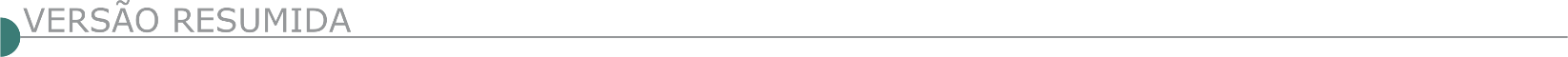 ESTADO DE MINAS GERAISCONSMEPI - CONSÓRCIO INTERMUNICIPAL MULTISSETORIAL DO MÉDIO RIO PIRACICABA - CONCORRÊNCIA PÚBLICA 001/2024Objeto: Execução de recapeamento e pavimentação asfáltica em CBUQ – concreto betuminoso usinado a quente, terraplenagem, drenagem pluvial e sinalização viária, para atender os municípios integrantes do CONSMEPI. Envio das propostas eletrônicas: Até as 07h59min de 13/05/2024 na plataforma www.licitardigital.com.br. Abertura Da Sessão Da Concorrência Pública: 08h00min de 13/05/2024 na plataforma www.licitardigital.com.br. Pedidos de esclarecimentos, informações, impugnações e recursos: Diretamente pela plataforma de licitações – www.licitardigital.com.br. Telefones: (31) 3852-1541 – Ramal 1 - Horário de funcionamento: 08h00min. às 11h00min e de 13h00min às 17h00. Local da sessão pública: plataforma de licitações licitar digital – www.licitardigital.com.br. Valor Estimado Total De Contratação: R$ 80.172.397,32.PREFEITURA MUNICIPAL DE ABAETÉ - REABERTURA - CONCORRÊNCIA 005/2024Objeto: Execução de obra de construção de Unidade Básica de Saúde (UBS), no Bairro Bernardo Soares Faria, neste município. O certame será realizado no dia 03 de junho de 2024, às 09h00. A íntegra do Edital estará disponível aos interessados nos endereços eletrônicos www.portaldecompraspublicas.com.br e www.abaete.mg.gov.br/licitacoes. Mais informações poderão ser obtidas em todos os dias úteis no horário de 8:00 as 11:30 e de 13:00 as 17h00 pelo telefone 37-3541-5151, pelo site www.abaete.mg.gov.br ou pelo e-mail licita.apoio@abaete.mg.gov.br.PREFEITURA MUNICIPAL DE ALPERCATA - CONCORRÊNCIA ELETRÔNICA Nº 07/2024Objeto: Pavimentação em CBUQ, em Ruas diversas do centro de Alpercata. Abertura no dia 09/05/2024, as 08h:30min, site para realização da Concorrência: Portal: Bolsa de Licitações do Brasil – BLL www.bll.org.br. Consultas ao edital e divulgação de informações: na internet, nos sites www.bll.org.br e www.alpercata.mg.gov.br, telefone (33) 3322- 9501.PREFEITURA MUNICIPAL DE ANDRADAS - CONCORRÊNCIA ELETRÔNICA Nº 005/2024Objeto: Construção de três quadras de tênis no Jardim Europa, neste município. Fim de recebimento de propostas: 08/05/2024 12:00 Horas Início fase de lances: 08/05/2024 14:00 Horas Tipo: Concorrência Por Menor Preço - LOCAL: www.novobbmnetlicitacoes.com.br. Consultas ao Edital e Informações: Na internet no site www.andradas.mg.gov.br/licitacoes, telefone (35) 3739-2000 ou www.novobbmnetlicitacoes.com.br, e E-mail licitacoes@andradas.mg.gov.br.PREFEITURA MUNICIPAL DE ANGELÂNDIA - CÂMARA MUNICIPAL - CONCORRÊNCIA ELETRÔNICA 01/2024Objeto: Execução da 4ª etapa da obra de construção da Sede da Câmara M. de Angelândia (MG). Abertura de Propostas: 07/05/24 às 9h. Recebimento de Propostas: A partir de 22/04/24. Local: Plataforma Licitardigital - www.licitardigital.com.br. Valor Estimado Global de Contratação: R$ 247.865,62. Julgamento: Menor Preço Global. Modo de Disputa: Aberto e Fechado. Informações: www.licitardigital.com.br ou (33)99938-2983. PREFEITURA MUNICIPAL DE ARAPONGARERRATIFICAÇÃO - CONCORRÊNCIA ELETRÔNICA Nº 004/2024Objeto: Execução de obra de calçamento em pavimento intertravado com bloquete sextavado, em estrada vicinal, trecho Alto da Bocaina. Onde se lê, abertura na data de 02/05/2024, às 09h00min, leia-se abertura dia 10/05/2024, às 09h00min. Todas as cláusulas e condições do Edital, permanecem inalteradas. Informações pelo telefone (31) 3894-1100.RERRATIFICAÇÃO - CONCORRÊNCIA ELETRÔNICA Nº 005/2024 Objeto: Execução de obra de calçamento em pavimento intertravado com bloquete sextavado, em estrada vicinal, Morro Salazar. Onde se lê, abertura na data de 06/05/2024, às 09h00min, leia-se abertura dia 10/05/2024, às 10h00min. Todas as cláusulas e condições do Edital, permanecem inalteradas. Informações pelo telefone (31) 3894-1100.PREFEITURA MUNICIPAL DE ARAXÁ - CONCORRÊNCIA ELETRÔNICA Nº 15.003/2024Objeto: Execução de recapemento asfáltico em concreto betuminoso usinado a quente - (CBUQ) em diversas ruas dos bairros Fertiza e Vila Silvéria, no Município de Araxá/MG. Acolhimento das propostas 24/04/2024 a partir das 17:00 horas até 10/05/2024 às 09:00 horas; Abertura das Propostas de Preços e Início da sessão de disputa de preços dia 10/05/2024 às 09:05 horas. Local: www.licitanet.com.br. Para todas as referências de tempo será observado o horário de Brasília – DF. Edital disponível nos sites: www.licitanet.com.br e www.araxa.mg.gov.br no dia 24/04/2024.PREFEITURA MUNICIPAL DE BELO ORIENTECONCORRÊNCIA Nº 1/2024Objeto: Execução das obras de implantação do projeto de pavimentação, drenagem, sinalização horizontal e vertical urbana e muros de contenção em concreto armado nas ruas no Bairro Vila Barreto, Município de Belo Oriente/MG. Abertura do julgamento será no dia 08/05/2024 às 09h00min. O Edital poderá ser repassado via e-mail mediante solicitação: licitacao@belooriente.mg.gov.br, no site: www.belooriente.mg.gov.br, ou na Assessoria Técnica de Licitações da PMBO. Informações pelo telefone (31) 3258-2807, (31) 9-9781-1703. CONCORRÊNCIA Nº 2/202Objeto: Execução das obras de Implantação do Projeto de Pavimentação e Drenagem para Rodovia Municipal que interliga o Belo Oriente ao distrito de Bom Jesus do Bagre no Estado de Minas Gerais, denominada Etapa 3: Trecho Belo Oriente à Bom Jesus do Bagre - Entre 6,39 Km a 12,12 Km, conforme as especificações contidas nos projetos e demais documentos que integram este Edital de Licitação. Abertura do julgamento será no dia 09/05/2024 às 09h00min. O Edital poderá ser repassado via e-mail mediante solicitação: licitacao@belooriente.mg.gov.br, no site: www.belooriente.mg.gov.br, ou na Assessoria Técnica de Licitações da PMBO. Informações pelo telefone (31) 3258-2807, (31) 9-9781-1703.CONCORRÊNCIA Nº 4/2024Objeto: Construção de uma Unidade Básica de Saúde - UBS, localizada no Município de Belo Oriente/MG na Avenida João Hemétrio de Menezes no Centro da cidade. Abertura do julgamento será no dia 13/05/2024 às 09h00min. O Edital poderá ser repassado via e-mail mediante solicitação: licitacao@belooriente.mg.gov.br, no site: www.belooriente.mg.gov.br, ou na Assessoria Técnica de Licitações da PMBO. Informações pelo telefone (31) 3258-2807, (31) 9-9781-1703.PREFEITURA MUNICIPAL DE BOM JESUS DO GALHO - CONCORRÊNCIA ELETRÔNICA Nº 2/2024Objeto: Pavimentação intertravada com blocos sextavados em ruas do Povoado do Iguaçu. A abertura será dia 14/05/2024 às 09h00, na sede da Prefeitura. Edital disponível no site da Prefeitura: https://www.bomjesusdogalho.mg.gov.br e no site https://novobbmnet.com.br. Informações Tel.: (33) 3354-1358. E-mail: licitacoes.bjg@outlook.com.PREFEITURA MUNICIPAL DE CAETANÓPOLIS - CONCORRÊNCIA Nº 001/2024Objeto: Construção da Quadra Poliesportiva do Bairro Nossa Senhora das Graças. Visita técnica até dia 09/05/2024 às 15h. Data de abertura das propostas: 10/05/2024 às 08:00h, na Plataforma de Licitações Licitar Digital www.licitardigital.com.br. Informações: tel. (31)3714-7399, e-mail: licitacoes@caetanopolis.mg.gov.br- Edital disponível: www.caetanopolis.mg.gov.br.PREFEITURA MUNICIPAL DE CANDEIAS - CONCORRÊNCIA PRESENCIAL N° 001/2024Objeto: Execução de obras de pavimentação asfáltica com concreto betuminoso usinado a quente no município de Candeias. A data para a realização da sessão pública para recebimento e abertura dos envelopes será realizada no dia 04 de junho de 2024 às 09:00 horas, na sala de licitações, situada na Avenida 17 de Dezembro, nº 240, centro, Candeias/MG. O edital poderá ser obtido no setor de licitações ou site www.candeias.mg.gov.br, tel. (35) 3833 1300, ramal 211.PREFEITURA MUNICIPAL DE CANTAGALO - CONCORRÊNCIA ELETRÔNICA Nº 003/2024Objeto: Adequação de estradas vicinais no município de Cantagalo/MG. Entrega de propostas no site https://licitardigital.com.br. Início da Sessão Eletrônica dia 10 de maio de 2024 as 08hs00min. Informações pelo E-mail: licitacao@cantagalo.mg.gov.br, O edital e demais anexos encontra disponível no site do https://pncp.gov.br/app/editais?q=&status=recebendo_proposta&pagina=1 ou portal https://licitardigital.com.br. Informações e esclarecimentos protocoladas ou via e-mail licitacao@cantagalo.mg.gov.br. Em caso de discordância de informações entre o portal https://licitardigital.com.br e o site oficial do município https://Cantagalo.mg.gov.br, prevalecera as informações do site oficial https://Cantagalo.mg.gov.br.PREFEITURA MUNICIPAL DE CARMO DA MATA - CONCORRÊNCIA ELETRÔNICA Nº 10/2024Objeto: Execução de calçamento poliédrico em via rural no povoado Félix da Costa, incluindo mão de obra e materiais, conforme especificações constantes no projeto básico, planilhas orçamentárias, projetos existentes e demais documentos, em atendimento às necessidades da Prefeitura Municipal de Carmo da Mata/MG e em conformidade com o contrato de repasse nº 923.616/2021, nos termos do projeto aprovado. Data e Horário de início da sessão: 20/05/2024, 09:00 HS. Portal: www.licitardigital.com.br. Maiores informações e Edital completo no site: www.carmodamata.mg.gov.br e www.licitardigital.com.br.PREFEITURA MUNICIPAL DE CATAS ALTAS DA NORUEGA - CONCORRÊNCIA Nº 001/2024Objeto: Reforma do hospital para atender as demandas da Secretaria Municipal de Saúde. Data da sessão pública: Dia: 08/05/2024 as 09h (horário de Brasília). Local/link da sessão eletrônica: https://catasaltasdanoruega.licitapp.com.br//.PREFEITURA MUNICIPAL DE CENTRAL DE MINAS - CONCORRÊNCIA PÚBLICA PRESENCIAL Nº 01/2024Objeto: Pavimentação asfáltica em CBUQ e Drenagem das Ruas Boa Vista e Augusto de Oliveira Neto no Distrito de Floresta – Central de Minas – MG. Dia e Hora para Recebimento dos Envelopes: 08 de maio de 2024 às 08h30min. Data e Hora para Término do Credenciamento: 08 de maio de 2024 às 08h30min. Disponibilização do edital e informações no endereço https://www.centraldeminas.mg.gov.br/, licitacentral2013@hotmail.com ou (33) 99987 - 0067 em horário de expediente.PREFEITURA DE CONTAGEM/MG - CONCORRÊNCIA ELETRÔNICA Nº. 006/2024 Objeto: Execução de obras de revitalização do pavimento, drenagem superficial e implantação de redes de drenagem em vias – Programa Asfalto Novo, Contagem/Mg, Lote 1 – Regional Eldorado, Lote 2 - Regional Sede. Marcado para as 10:00hs do dia 16/05/2024, NO SITE www.portaldecompraspublicas.com.br. A Prefeitura de Contagem/MG torna público, para conhecimento dos interessados, que fará realizar licitação, conforme acima. O Edital e seus Anexos, estarão disponíveis a partir do dia 30 (trinta) de abril de 2024, através dos sites www.contagem.mg.gov.br e www.portaldecompraspublicas.com.br. Informações: (31) 3391-7556 ou 3391-9352PREFEITURA MUNICIPAL DE DIVINÓPOLISCONCORRÊNCIA ELETRÔNICA Nº10/2024Objeto:  Execução do novo acesso de pedestres da Escola Municipal Dona Maria Rosa, reforma da cozinha, depósito de materiais de limpeza e despensa da Escola Municipal Raio de Sol e reforma dos banheiros da Escola Municipal Professor Odilon Santiago, no município de Divinópolis. Data e horário do início da disputa: 09h00min do dia 14/05/2024. Disponibilização do edital e informações no endereço eletrônico www.compras.gov.br e www.divinopolis.mg.gov.br. Licitações. Contato: (37) 3229-8127 / 3229-8128.CONCORRÊNCIA ELETRÔNICA Nº 09/2024Objeto: Construção de salas de aula, das Escola Municipal Bom Pastor e Escola Municipal Professor Bahia, no município de Divinópolis – MG. Data e horário do início da disputa: 09h00min do dia 13/05/2024. Disponibilização do edital e informações no endereço eletrônico www.compras.gov.br e www.divinopolis.mg.gov.br. Licitações. Contato: (37) 3229-8127 / 3229-8128.PREFEITURA MUNICIPAL DE DOM JOAQUIM - CONCORRÊNCIA ELETRÔNICA 02/2024Objeto: Execução pavimentação em CBUQ (Concreto Betuminoso Usinado a Quente) e trecho em bloco intertravado, com execução de base, sub-base e subleito no trecho da Rua Bela Vista, totalizando aproximadamente 5.600,00 metros quadrados, segundo especificação constante no Projeto Básico e demais anexos, parte integrante deste Edital. Recebimento das propostas: A partir da publicação do aviso de edital; do encerramento do recebimento das propostas: 09/05/2024 às 08:00 horas (Horário de Brasília - DF); Início da disputa: 09/05/2024, às 08:01 horas (Horário de Brasília - DF). Endereço eletrônico da disputa: www.licitanet.com.br. A integra do edital e todos os elementos integrantes encontram-se disponíveis nos endereços eletrônicos: www.licitanet.com.br, www.domjoaquim.mg.gov.br no link : https://domjoaquim.mg.gov.br/licitacoes/ ou através do endereço de e-mail licitacao@domjoaquim.mg.gov.br, outras informações poderão ser obtidas junto ao Departamento de Licitação, na Prefeitura Municipal em horário normal de expediente das 07h00min às 16h00min.PREFEITURA MUNICIPAL DE DOURADOQUARA - CONCORRÊNCIA ELETRÔNICA Nº 001/2024Execução de obra do Portal da Cidade de Douradoquara - MG, situado na Rodovia lMG-741 (Av. João Pinheiro), no Município de Douradoquara – MG, torna público que no dia 09/05/2024 fará realizar. Horário de encerramento de recebimento das propostas 09h00min do dia 23/04/2024. Data da abertura: 09/05/2024, às 09h00h, no sítio www.licitanet.com.br. A licitante deverá encaminhar proposta e documentos de habilitação, exclusivamente por meio do SISTEMA ELETRÔNICO, até a data e horário marcado para abertura da sessão, quando então encerrar-se-á automaticamente a fase de recebimento de propostas. O EDITAL ENCONTRA-SE DISPONÍVEL NA INTERNET (Rede Mundial de Computadores), NOS SITES www.licitanet.br e www.douradoquara.mg.gov.br.PREFEITURA MUNICIPAL DE GURINHATÃ - ERRATA - CONCORRÊNCIA ELETRÔNICA 004/2024Objeto: Execução de construção de centro de fisioterapia, em estrita conformidade com os Projetos Básicos, Planilhas Orçamentárias, Cronogramas Físico-Financeiro e demais documentos constantes nos autos. ONDE SE LÊ:“Início da Sessão de Disputa de Preços: às 09:00h do dia 02/05/2024”,LEIA-SE: “Início da Sessão de Disputa de Preços: às 09:00h do dia 06/05/2024”. A licitação ocorrerá no endereço eletrônico: Plataforma LICITANET - Licitações Eletrônicas www.licitanet.com.br, horário de Brasília. Poderão participar da Licitação pessoas jurídicas que atuam no ramo pertinente ao objeto licitado, observadas as condições constantes do Edital. O Edital Completo poderá ser obtido pelos interessados no site: www.gurinhata.mg.gov.br, via e-mail: licitacao@gurinhata.mg.gov.br.PREFEITURA MUNICIPAL DE GUIRICEMA CONCORRÊNCIA ELETRÔNICA N° 4/2024Objeto: Execução da obra de calçamento em bloquete na estrada de acesso à Comunidade do Cruzeiro, no Município de Guiricema-MG. O edital e seus anexos encontram-se à disposição no site oficial do município www.guiricema.mg.gov.br.CONCORRÊNCIA ELETRÔNICA N° 5/2024Objeto: Execução de obras de reforma e adequação do galpão multiuso, situado na Rua Vereador José Manoel, Centro, e de reformas das quadras poliesportivas cobertas, situadas na Avenida Maria Júlia Ferraz, Bairro Bengo, no Distrito de Tuiutinga e no Distrito de Vilas Boas, no Município de Guiricema-MG. O edital e seus anexos encontram-se à disposição no site oficial do município www.guiricema.mg.gov.br.PREFEITURA MUNICIPAL DE IGUATAMA - PREGÃO ELETRÔNICO 030/2024Prestação de serviços para recebimento e disposição final de resíduos sólidos urbanos classe II (não perigoso) para atender as necessidades da secretaria municipal de www.ind.com.agro e meio ambiente do município de Iguatama/MG. Abertura: 08/05/2024 às 09:00h. Edital disponível: 23/04/2024 no Setor de Licitações: (037) 3353-2289 e site www.iguatama.mg.gov.br e www.licitanet.com.br.PREFEITURA MUNICIPAL DE ITURAMA – CONCORRÊNCIA ELETRÔNICA Nº 03/2024Objeto: Contratação de empresa de engenharia para construção de uma praça no bairro Nossa Senhora Aparecida, no Município de Iturama, com recursos provenientes do Ministério do Desenvolvimento Regional por intermédio da Caixa Econômica Federal, Convênio nº. 928600 - Operação nº 1082837-08. O edital e seus anexos encontram-se disponíveis para acesso dos interessados no site www.licitanet.com.br e no Portal Nacional de Contratações Públicas - PNCP www.pncp.gov.br. Recebimento das propostas exclusivamente por meio eletrônico: Até as 08:59h do dia 03/06/2024. Abertura das propostas e sessão de lances: A partir das 09:00h do dia 03/06/2024. PREFEITURA MUNICIPAL DE JABOTICATUBAS - CONCORRÊNCIA ELETRÔNICA Nº 004/2024Objeto: Execução das obras de pavimentação asfáltica em tratamento superficial duplo (TSD) no trecho da Avenida Santo Antônio, B. Campo Grande, Município de Jaboticatubas-MG. Data: 09 de maio de 2024; Horário: 09 horas; Local: Plataforma de Licitações AMM LICITA; Tipo: Menor Preço; Critério de Julgamento: Preço global. Maiores informações: Pça Nossa Senhora da Conceição, 38 – Centro, CEP 35.830-000, Jaboticatubas/MG; Telefones: (31) 2010-7128, (31) 2010-7129, (31) 2010-7130; e-mails: licitacao@jaboticatubas.mg.gov.br e licitacao3@jaboticatubas.mg.gov.br, Site: www.jaboticatubas.mg.gov.br.PREFEITURA MUNICIPAL DE JANAÚBA - CONCORRÊNCIA Nº14/2024Objeto: Realização de pavimentação em CBUQ e drenagem da Av. Lilia Gonzaga Cavalcante, que realizará no dia 08 de maio de 2024, às 10:00, no endereço https://licitar.digital/, cuja cópia poderá ser adquirida junto ao setor de licitações, no referido endereço supracitado, no horário de 12:00 às 18:00 horas, nos dias úteis, assim como no site: www.janauba.mg.gov.br.PREFEITURA MUNICIPAL DE LAVRAS/MG - PREGÃO ELETRÔNICO N° 032/2024Objeto: Pavimentação asfáltica em CBUQ. Em diversos logradouros do município, com fornecimento de mão de obra, equipamentos e material. Recebimento das propostas: até o dia 08/05/2024 às 10:00horas. Início da sessão de disputa às 10:15hs do dia 08/05/2024. Site www.portaldecompraspublicas.com.br. O Edital encontra-se na sede da Prefeitura Municipal, à Av. Dr. Sylvio Menicucci, nº 1575, Bairro Presidente Kennedy, pelo site www.lavras.mg.gov.br, www.portaldecompraspublicas ou Portal Nacional de Compras Pública - PNCP Telefax: (35)3694-4021.PREFEITURA DE LEOPOLDINA - CONCORRÊNCIA ELETRÔNICA Nº 06/2024Objeto: Execução de obra de pavimentação asfáltica com CBUQ e suas respectivas obras complementares de terraplanagem, drenagem e sinalização, sob regime de execução empreitada por preço global, de caráter não continuado, com fornecimento de material, ferramentas, equipamentos, administração de obra, mão de obra e todas demais operações necessárias e suficientes para entrega final do objeto, em conformidade com as condições, especificações, quantidades, exigências e estimativas contidas no Termo de Referência e demais anexos do Edital. Valor estimado: R$ 6.338.831,91. Prazo de vigência e execução: 05 (cinco) meses. Data e horário da sessão pública: 08/05/2024, às 09h30min. Sítio eletrônico: www.compras.gov.br. O edital e seus anexos estão disponíveis no site eletrônico da Prefeitura Municipal de Leopoldina/MG: www.leopoldina.mg.gov.br.PREFEITURA MUNICIPAL DE LIMA DUARTE - CONCORRÊNCIA ELETRÔNICA Nº 01/2024Objeto: Recuperação de 40,00m da Rua Prefeito Antônio Marciano de Paula Filho, com obras complementares, no bairro Piúna, que irá complementar a execução de obras de recuperação do pavimento, drenagem pluvial por meio de dissipadores de energia (escadas hidráulicas) e contenção do tipo Gabião, a fim de restaurar a funcionalidade e garantir a segurança da comunidade, que acontecerá dia 22/05/2024. Recebimento das Propostas e Documentos de Habilitação: das 10:00h do dia 23/04/2024 às 09:29h do dia 22/05/2024. Início da Sessão de Disputa de Preços: às 09:30 horas do dia 22/05/2024, no endereço eletrônico https://www.portaldecompraspublicas.com.br, horário de Brasília - DF. Informações sobre o edital estão à disposição dos interessados no site http://www.limaduarte.mg.gov.br/, com a CPL, na Praça Juscelino Kubitschek, 173 – em horário comercial ou pelo telefone (32) 3281.1282 e/ou pelo e-mail licitacao@limaduarte.mg.gov.br.PREFEITURA MUNICIPAL DE MATHIAS LOBATO - CONCORRÊNCIA ELETRÔNICA Nº 2/2024Objeto: Execução de obras e serviços de engenharia padronizados. Julgamento das propostas e habilitação: 10/05/24 às 7h, plataforma LicitarDigital, www.licitardigital.com.br. Tel: (33)3284-1488 ou licitacao@mathiaslobato.mg.gov.br.PREFEITURA MUNICIPAL DE MOEDA - SEGUNDA ERRATA - CONCORRÊNCIA ELETRÔNICA Nº 003/2024Objeto: Execução de pavimentação asfáltica na Rua Padre Osório na comunidade de Tapera, visando atender demanda da Secretaria de Infraestrutura do Município de Moeda/ MG. Fica alterada a data de abertura do certame para o DIA 09/05/2024 às 09hs. Errata disponível na integra no site: www.moeda.mg.gov.br. Maiores informações no telefone: (31) 3575-1135 ou e-mail: licitacao@moeda.mg.gov.br.PREFEITURA MUNICIPAL DE MONTE SANTO DE MINASRETIFICAÇÃO - CONCORRÊNCIA PÚBLICA 003/2/024Objeto: Execução, sob o regime de empreitada por preço global, de obras de construção de uma Unidade Básica de Saúde – UBS do Tipo I (padrão Secretaria de Estado de Saúde) no bairro Mundo Novo. Em virtude da retificação, fica marcada a nova data da sessão pública de julgamento, que está prevista para o dia 09/05/2024 as 08:30 horas Plataforma de Licitações ON LINE da AMM – Associação Mineira dos Municípios, através do endereço eletrônico https://ammlicita.org.br. O edital e seus anexos retificados estão disponíveis no Portal Nacional de Contratações Públicas (PNCP), na Plataforma de Licitações ON LINE da AMM – Associação Mineira dos Municípios, através do endereço eletrônico https://ammlicita.org.br e no sítio eletrônico da Prefeitura Municipal de Monte Santo de Minas/ MG https://www.montesantodeminas.mg.gov.br. RETIFICAÇÃO - CONCORRÊNCIA PÚBLICA 002/2024Construção de uma Unidade Básica de Saúde – UBS do Tipo II (padrão Secretaria de Estado de Saúde) no bairro Jardim Nova Primavera, que está prevista para o dia 08/05/2024 as 08:30 horas, através da Plataforma de Licitações ON LINE da AMM – Associação Mineira dos Municípios, através do endereço eletrônico https://ammlicita.org.br. O edital e seus anexos retificados estão disponíveis no Portal Nacional de Contratações Públicas (PNCP), na Plataforma de Licitações ON LINE da AMM – Associação Mineira dos Municípios, através do endereço eletrônico https://ammlicita.org.br e no site eletrônico da Prefeitura Municipal de Monte Santo de Minas/MG https://www.montesantodeminas.mg.gov.br.PREFEITURA MUNICIPAL DE MUNHOZ - CONCORRÊNCIA PÚBLICA N° 2/2024Objeto: Pavimentação asfáltica nas estradas dos Bairros Ramos/Ramalho e Policas, com o valor de R$ 3.721.679,57 (três milhões, setecentos e vinte um mil, seiscentos e setenta e nove reais e cinquenta e sete centavos), conforme projeto e planilha detalhado no anexo I, parte integrante do edital. Início de Cadastramento das Propostas: 23/04/2024 às 08h30min. Fim de Cadastramento das Propostas: 29/05/2024 às 08h30min. Abertura das Propostas e análises: 29/05/2024 às 09h00min. Fase de Disputa de Lances: 29/05/2024 às 09h01min. Obtenção do Edital se encontra à disposição dos interessados site www.munhoz.mg.gov.br na aba Licitações e no Endereço Eletrônico na página do BBMNET-Licitações Públicas no endereço www.novobbmnet.com.br e para esclarecimentos e duvidas do edital solicitar na plataforma BBMNET LICITAÇOES.PREFEITURA MUNICIPAL DE NOVA LIMA - PREGÃO ELETRÔNICO Nº 00008/2024Objeto: Manutenção, Reparos Preventivos e Corretivos, Instalações Diversas, Adequação, Recuperação e Modernização de Imóveis Públicos, Município de Nova Lima/MG. Data de realização 07/05/2024 às 09:00 h. O edital poderá ser retirado no site www.novalima.mg.gov.br, em Portal da Transparência/Publicações.PREFEITURA MUNICIPAL DE PIRANGUINHO - CONCORRÊNCIA ELETRÔNICA Nº 007/2024Objeto: Visando implementação de rede coletora de esgoto sanitário, atendendo a necessidade de saneamento básico no loteamento Residencial Popular no bairro Sossego para atender a Secretaria De Saúde E Do Município De Piranguinho. Visita técnica a partir de 08/05/2024. Abertura: 10/05/2024 Às 09:00 Horas. Edital Pelo Site www.piranguinho.mg.gov.br. Mais Informações Pelo E-Mail: licitacao@piranguinho.mg.gov.br - Tel: (35) 3644-1222.PREFEITURA MUNICIPAL DE RIO DO PRADO - CONCORRÊNCIA PRESENCIAL Nº 001/2024Objeto: Execução de obra de pavimentação de 2.059,70 m², no dia 09/05/2024, às 09:30 horas, em bloquete sextavado – lote 01 – trecho da Rua São Domingos e trecho da Rua Planalto - Vila Formosa de Minas, Distrito de Rio do Prado – MG. Edital e informações encontram-se à disposição dos interessados na sala de licitações, localizada na Rua Severiano Fonseca, nº 43, Centro, de 07 às 12 horas e 14:00hs as 17:00hs e pelo e-mail: riodopradolicitacao@gmail.com.PREFEITURA MUNICIPAL DE SÃO JOSÉ DO ALEGRE - CONCORRÊNCIA ELETRÔNICA Nº 002Objeto: Executar a obra de reforma e manutenção do prédio Maria Gonçalves Siqueira – Unidade Básica de Saúde e Secretaria Municipal de Saúde e Higiene de São José do Alegre. A Sessão Pública será realizada pelo site www.bnc.org.br. Bolsa Nacional de Compras-BNC, no dia 08/05/2024, às 14h (quatorze horas). O edital completo com todos seus anexos poderão ser conferidos pelo site: www.saojosedoalegre.mg.gov.br.PREFEITURA MUNICIPAL DE SÃO MIGUEL DO ANTA - PREGÃO ELETRÔNICO Nº 015/2024Objeto: Construção, manutenção e Conservação de bens imóveis em geral. Data de Julgamento: 07/05/2024 às 08h00min. Edital disponível em: https://https:www.licitanet.com.br/, https://www.gov.br/pncp/pt-br e https://saomigueldoanta.mg.gov.br/. Mais informações: (31) 3897-1221.PREFEITURA MUNICIPAL DE SETE LAGOASCONCORRÊNCIA ELETRÔNICA Nº 04/2024Objeto: Execução das obras de reforma e revitalização da Praça São Francisco de Assis, localizada no bairro São Francisco, no município de Sete Lagoas/MG, torna público aos interessados que no dia 04/06/2024, às 08h30min. A íntegra do Edital, com todas as exigências, condições e especificações estabelecidas para o Processo Licitatório, estará à disposição dos interessados no prédio do Núcleo de Licitações e Compras: Avenida Getúlio Vargas, 111 - 2º andar - Centro, ou pelo site setelagoas.mg.gov.br, ou pelo site www.pncp.gov.br, ou ainda no site de licitações da Licitar Digital: https://www.licitardigital.com.br. Informações: (31) 3779-3700. Acesse o ambiente de licitações pelo link: https://transparencia.setelagoas.mg.gov.br/licitacoes. Acesse o tutorial para saber como pesquisar o processo licitatório: https://suporte.setelagoas.mg.gov.br/tutorial.pdf.PREGÃO ELETRÔNICO N° 015/2024 Objeto: Remoção e execução de ondulação transversal “tipo A” e “tipo B”, confeccionada em concreto betuminoso usinado a quente – CBUQ, interessados que no dia 09/05/2024, às 08h30min, em diversas vias do município de Sete Lagoas/MG, para melhoria da segurança viária. A íntegra do Edital, com todas as exigências, condições e especificações estabelecidas para o Processo Licitatório, estará à disposição dos interessados no prédio do Núcleo de Licitações e Compras: Avenida Getúlio Vargas, 111 - 2º andar - Centro, ou pelo site setelagoas.mg.gov.br, ou pelo site www.pncp.gov.br, ou ainda no site de licitações da Licitar Digital: https://www.licitardigital.com.br. Informações: (31) 3779-3700. Acesse o ambiente de licitações pelo link: https://transparencia.setelagoas.mg.gov.br/licitacoes. Acesse o tutorial para saber como pesquisar o processo licitatório: https://suporte.setelagoas.mg.gov.br/tutorial.pdf.PREFEITURA MUNICIPAL DE UBERABA - PREFEITURA MUNICIPAL - SECRETARIA MUNICIPAL DE SAÚDE -  CONCORRÊNCIA ELETRÔNICA N° 19/2024Objeto: Construção da Unidade de Saúde São Benedito, em atendimento à Secretaria Municipal de Saúde. Tipo: Menor preço/ Empreitada por preço unitário. Recebimento das propostas por meio eletrônico: A partir das 8 horas do dia 26/04/2024. Fim do recebimento das propostas/Início da Disputa: Às 08 horas do dia 07/06/2024. Abertura da Sessão de Disputa de Preços: Às 08h30min horas do dia 07/06/2024. Valor estimado da licitação: R$ 2.424.113,05. Data-base do orçamento: 22/02/2024 (conforme planilha orçamentária). Fontes de recursos: Lei Estadual Nº 23.830/2021 – Recursos de Brumadinho e PMU/FMS/Contrapartida Municipal. Informações: O Edital da Concorrência Eletrônica nº 19/2024 estará disponível a partir das 08 horas do dia 26/04/2024 através dos seguintes acessos: Portal eletrônico oficial do Município de Uberaba/MG, pelo link: https://prefeitura.uberaba.mg.gov.br/portalcidadao/; Portal Nacional de Compras Públicas (PNCP), pelo link: https://www.gov.br/pncp/pt-br; Plataforma eletrônica de licitações (Licitar Digital), pelo link: https://ammlicita.org.br/. Demais informações podem ser obtidas pelo telefone (34) 3331-2750 //3331-2706 e/ou e-mail: licitacao.sms@uberaba.mg.gov.br.PREFEITURA MUNICIPAL DE VERDELÂNDIA - CONCORRÊNCIA ELETRÔNICA Nº. 000001/2.024Objeto: Construção de escola infantil na comunidade rural do Agreste, município de Verdelândia-MG. O início do recebimento das propostas será a partir da publicação do edital nos sítios abaixo mencionados e encerrará no dia 08/05/2.024, às 08:20:00. O início da sessão pública para apuração do processo será a partir das 08:30:00 do dia 08/05/2.024, no endereço eletrônico: www.portaldecompraspublicas.com.br e será regida pelas especificações constantes do edital e seus anexos. O edital poderá ser acessado no mencionado endereço eletrônico, no site do município: www.verdelandia.mg.gov.br e ainda retirado no Departamento de Licitações e Contratos no endereço: Av. Renato Azeredo, nº. 2.001, Centro, Verdelândia-MG (prédio sede da prefeitura), de segunda à sexta feira, sendo dia útil, no horário de 07:30 às 12:30 horas.PREFEITURA MUNICIPAL DE VEREDINHA - CONCORRÊNCIA 01/2024Objeto: Execução de obra de pavimentação asfáltica em TSD em trecho de estrada vicinal entre veredinha e distrito de Mendonça, a sessão pública eletrônica será dia 09/05/2024, a partir das 08h00min, através do site https://licitar.digital/. Para mais informações entrar em contato pelo telefone (38) 352-9120. 3 cm -22 1931426 ESTADO DA BAHIADNIT - SUPERINTENDÊNCIA REGIONAL NA BAHIA - ALTERAÇÃO - PREGÃO Nº 90096/2024Objeto: Manutenção Rodoviária (Conservação/Recuperação) na Rodovia BR-235/BA, segmentos km 353,2 - km 549,8, sobre jurisdição da Unidade Local de Senhor do Bonfim/BA, no âmbito do Plano Anual de Trabalho e Orçamento - PATO. Total de Itens Licitados: 00001 Novo Edital: 23/04/2024 das 08h00 às 12h00 e de13h00 às 17h00. Endereço: Rua Artur Azevedo Machado 1225 3º Andar Stiep - SALVADOR - BA. Entrega das Propostas: a partir de 23/04/2024 às 08h00 no site www.comprasnet.gov.br. Abertura das Propostas: 14/05/2024, às 10h00 no site www.comprasnet.gov.br.DISTRITO FEDERALIICA - INSTITUTO INTERAMERICANO DE COOPERAÇÃO PARA A AGRICULTURA - REABERTURA - CONCORRÊNCIA Nº 23/2024Objeto: Realizar a demarcação e construção de barragens de contenção de água pluvial (Barraginhas) e realizar a locação e construção de Terraços em Nível. DATA: 21/05/2024. HORA: 10:00 h (horário de Brasília). Local: Representação do IICA no Brasil - SHIS, QI 05, chácara 16, Lago Sul, BRASILIA / DF, CEP 71600-530. Os interessados poderão obter o Edital acessando a Internet, no site: https://www.iica.int/pt/node/76.ESTADO DE RONDÔNIADNIT - SUPERINTENDÊNCIA REGIONAL EM RONDÔNIA - PREGÃO ELETRÔNICO Nº 90119/2024 Objeto: de Manutenção (Conservação/Recuperação) Rodoviária na Rodovia BR-425/RO, Trecho: Entr. BR-364(B) - Fronteira Brasil/Bolívia (Início da Travessia do Rio Mamoré), Subtrecho: Entr. BR-364(B) - Fronteira Brasil/Bolívia(Início da Travessia do Rio Mamoré), Segmento: Km 0,00 ao Km 130,00, Extensão: 130,00 Km. Total de Itens Licitados: 1. Edital: 23/04/2024 das 08h00 às 12h00 e das 14h00 às 17h59. Endereço: Rua Benjamin Constant, Nº 1015, Bairro Olaria, - Porto Velho/RO ou https://www.gov.br/compras/edital/393014-5-90119-2024. Entrega das Propostas: a partir de 23/04/2024 às 08h00 no site www.gov.br/compras. Abertura das Propostas: 09/05/2024 às 10h30 no site www.gov.br/compras.ESTADO DE SÃO PAULOSABESP – COMPANHIA DE SANEAMENTO BÁSICO DO ESTADO DE SÃO PAULO - LI CSM 00.786/24 Objeto: Elaboração do projeto executivo e execução das obras de rede coletora, estações elevatórias, linhas de recalque e coletores tronco, no Distrito de Terra Preta - Município de Mairiporã. Edital para “download” a partir de 23/04/2024 - www.sabesp.com.br no acesso fornecedores - mediante obtenção de senha e credenciamento (condicionante a participação) no acesso Licitações Eletrônicas Cadastro de Fornecedores. Envio das Propostas a partir da 00h00 de 02/07/2024 até as 08h59 de 03/07/2024 - www.sabesp.com.br no acesso fornecedores - Licitações Eletrônicas. Às 09h00 do dia 03/07/2024 será dado início a Sessão Pública. - PUBLICIDADE –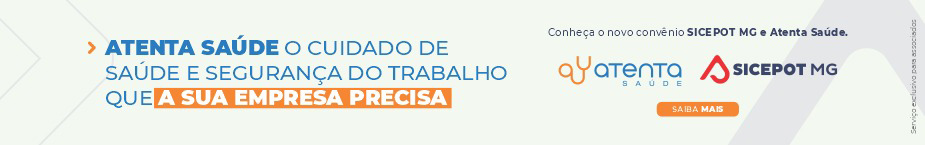 